2. Речь идёт о работе учёного:Под микроскопом он открыл, что на блохеЖивет блоху кусающая блошка;На блошке той – блошинка-крошка,В блошинку же вонзает зуб сердитоБлошиночка, и так  ad infinitum.Составьте пищевую цепь, сохраняя литературные (поэтические) названия организмов.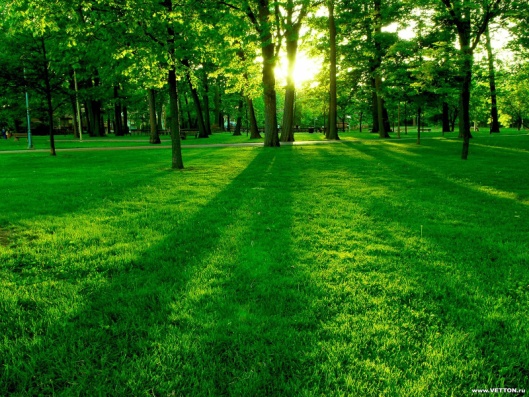 